NEWS RELEASE　　　　　　　　　国土交通省 神戸運輸監理部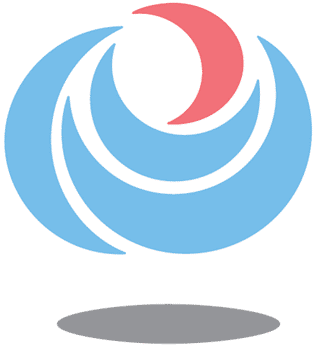 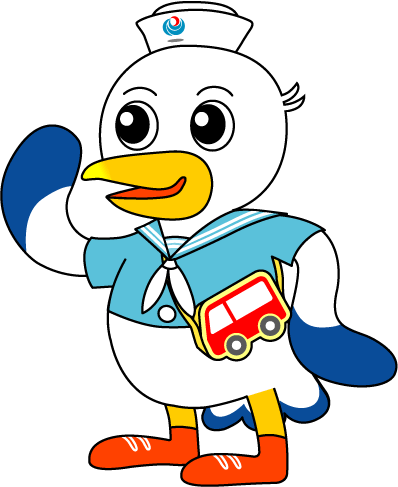 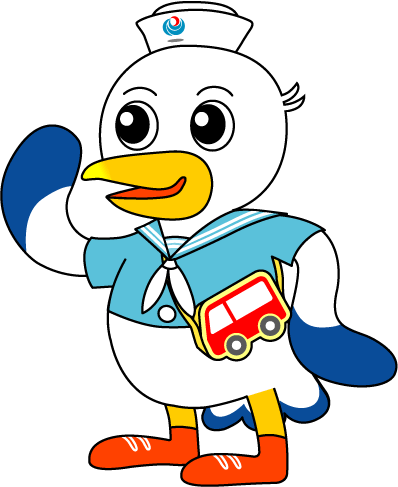 水辺の事故「ゼロ」をめざしてシーバードジャパン　明石に誕生！！～開所記念式展のご案内～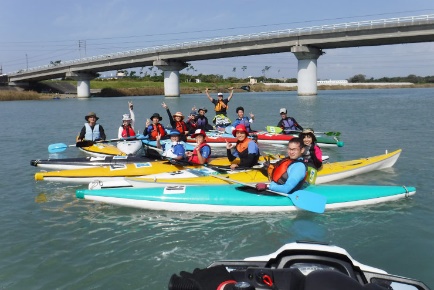 『シーバード明石』開所記念式典■開催日時２０２３年１１月３０日（木曜日）受付開始　　　１０：２０～　　開所記念式展　１１：００～１２：００　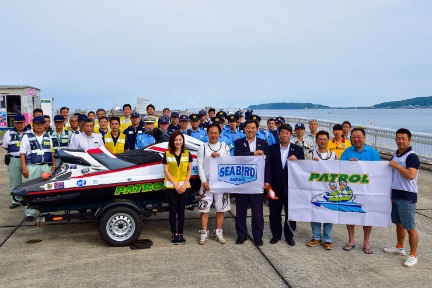 ■会場住所：兵庫県明石市松江 ６０　ｋｕｋａｈｉ（クーカイ）■式典プログラム１１：００　開式　シーバード明石代表挨拶　　　　　　　　　シーバードジャパン推進団体　挨拶　　　　　　　　　ご来賓紹介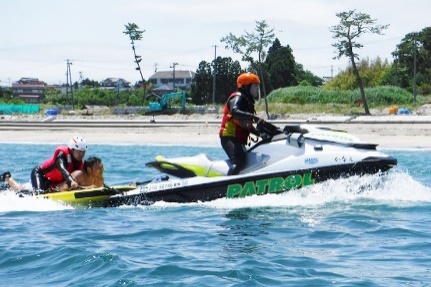 　　　　　　　　　ご来賓挨拶　明石市長　丸谷聡子　様　　　　　　　　　シーバードジャパン認定書授与　　　　　　　　　記念撮影１２：００　閉式シーバード明石は、行政や公務救難機関と連携し、水上オートバイを用いての水辺事故ゼロ、安全・安心な環境づくりに取り組みます！当日の取材をご希望の場合は、別添「シーバード明石開所記念式典　ご取材申込書」に記入の上、シーバードジャパン事務局にお申し込みください。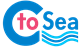 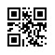 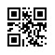 配布先問い合わせ先神戸海運記者クラブ神戸運輸監理部　海事振興部　船舶産業課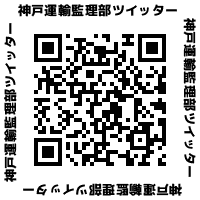 担当：山地電話：078－321－3148（直通）